 Структурное подразделение «Детский сад комбинированного вида «Ягодка» МБДОУ «Детский сад «Планета детства» комбинированного вида»Проект« На прогулке мы играем и здоровье укрепляем»                                                                               Подготовила воспитатель подготовительной группы:Кузнецова Н.Н.Содержание проекта: Тип проекта: познавательно-творческий, здоровьесберегающий.Вид проекта: краткосрочный. Срок реализации проекта: Декабрь месяц.Участники проекта: воспитанники подготовительной группы, воспитатели, родители.Возраст участников: 6 -7 лет.Фотоотчёт к проекту: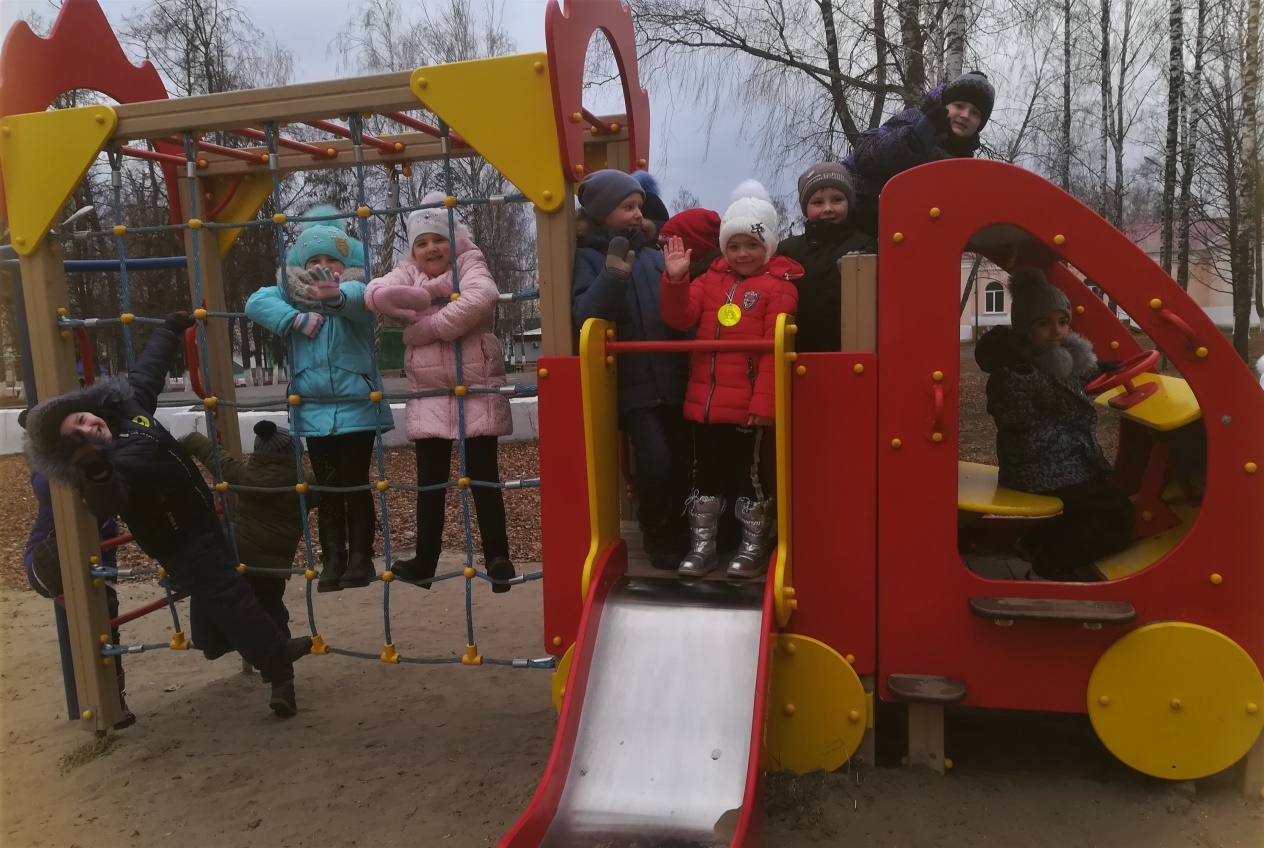   Игровое упражнение: «Пожарные».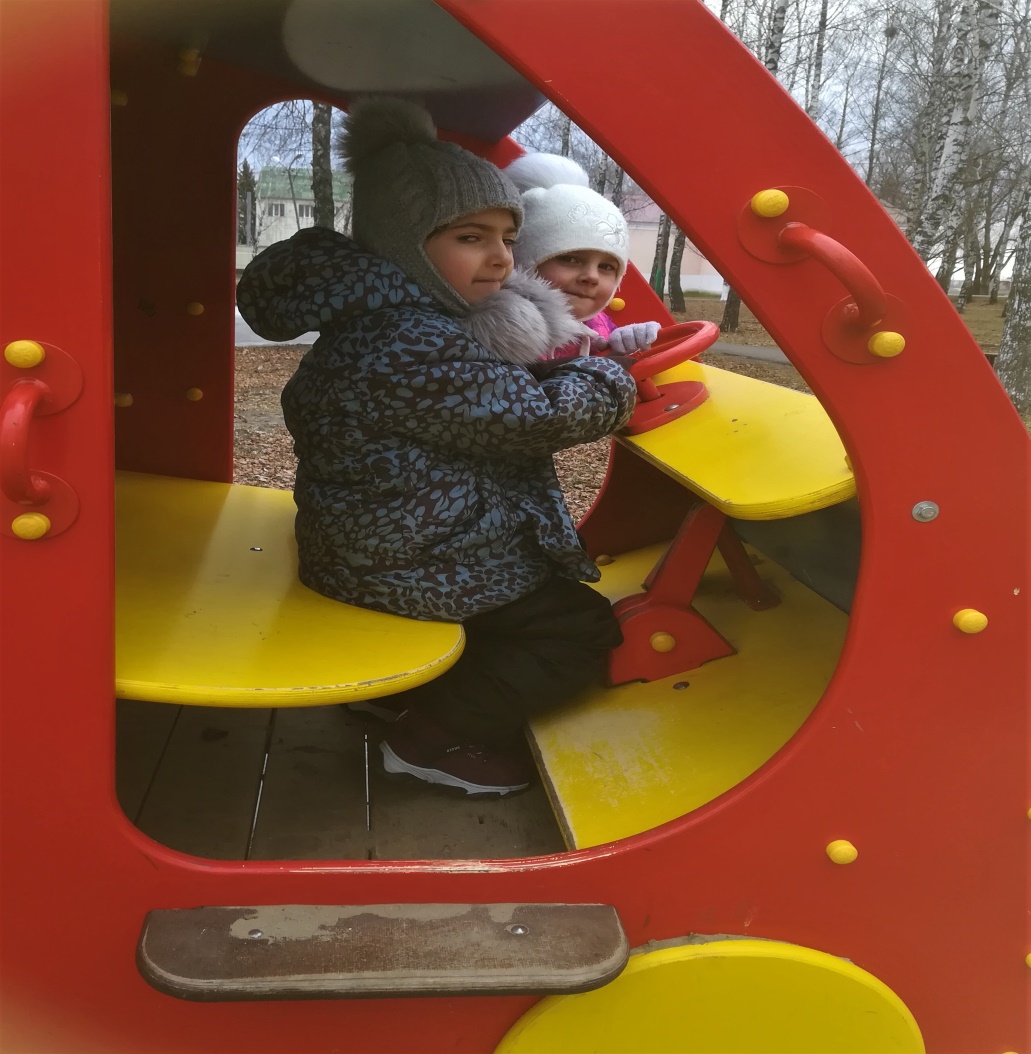  Игровое упражнение: «Пожарные».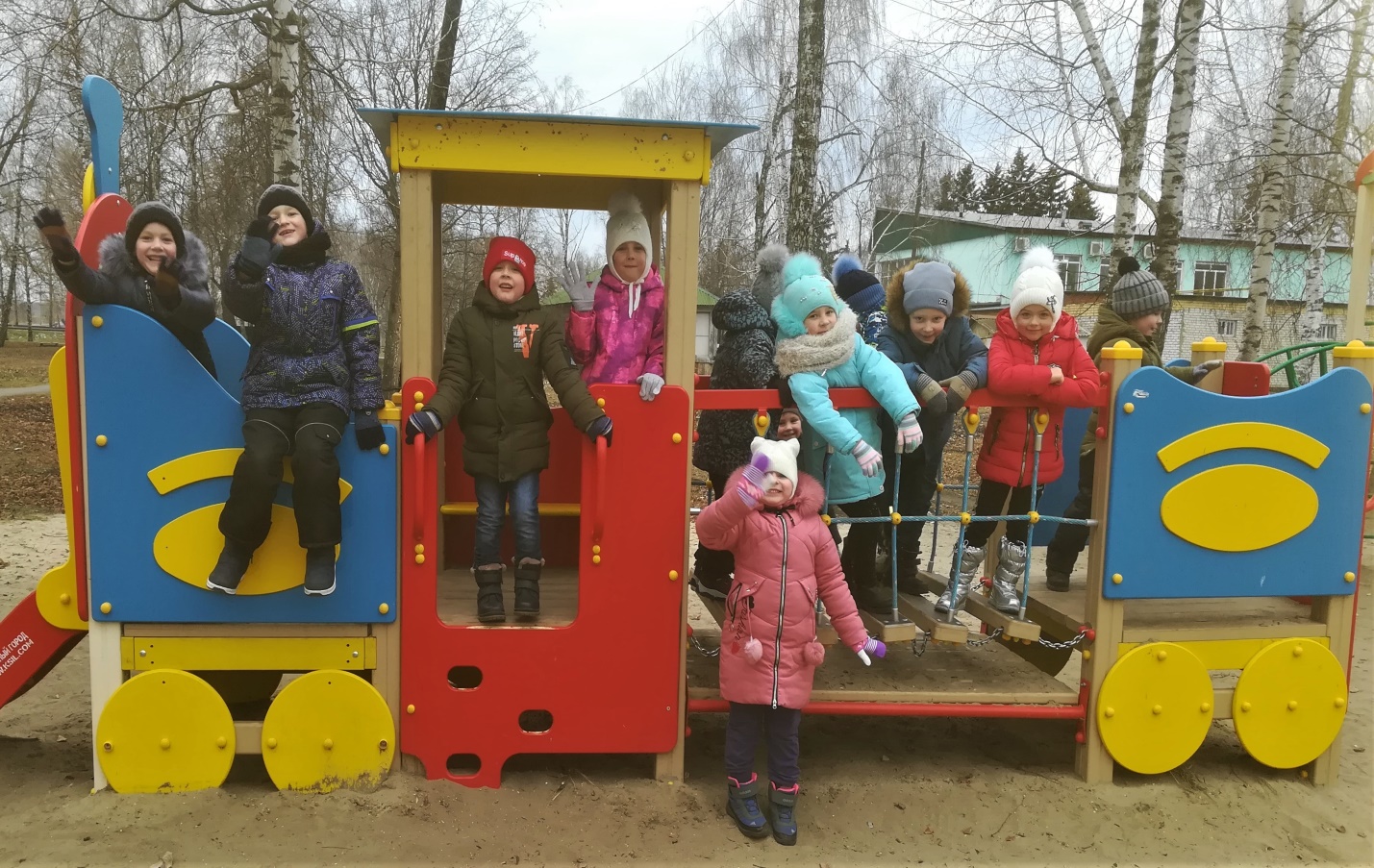 Сюжетно ролевая игра: «На паровозике в Ромашкино»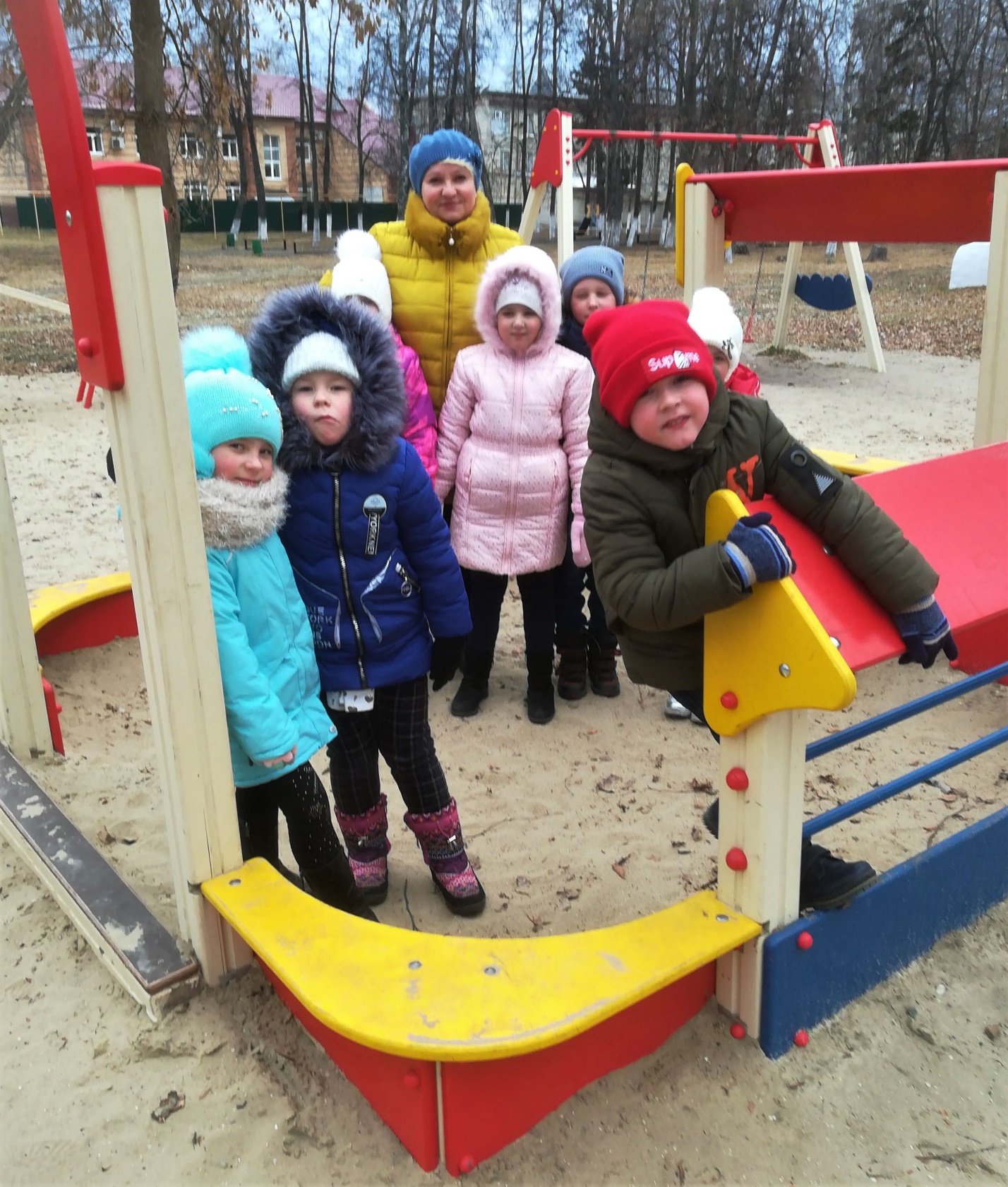 Игра-драматизация: «Кто, кто в теремочке живёт».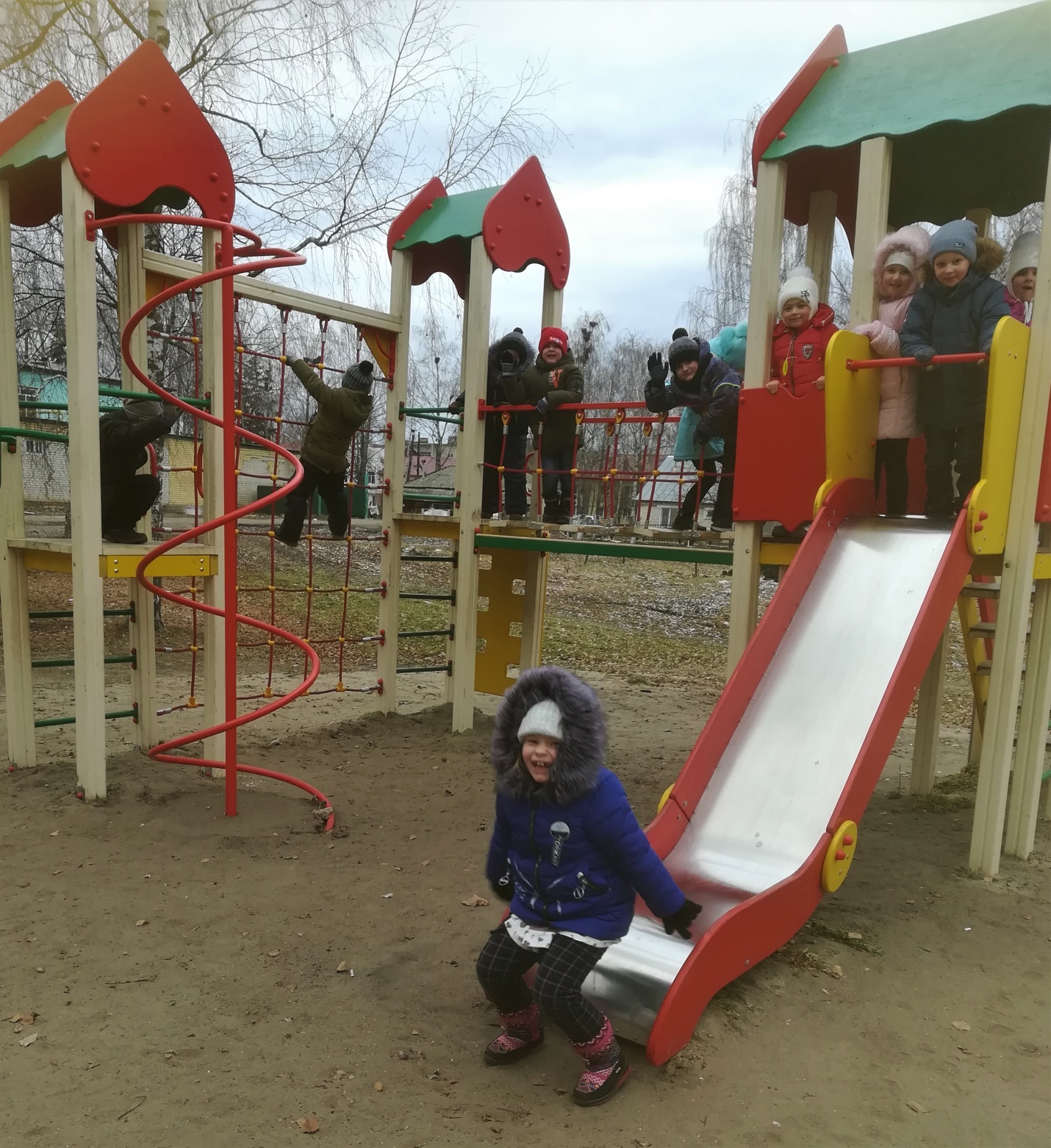 Игровое упражнение: «Полоса препятствий»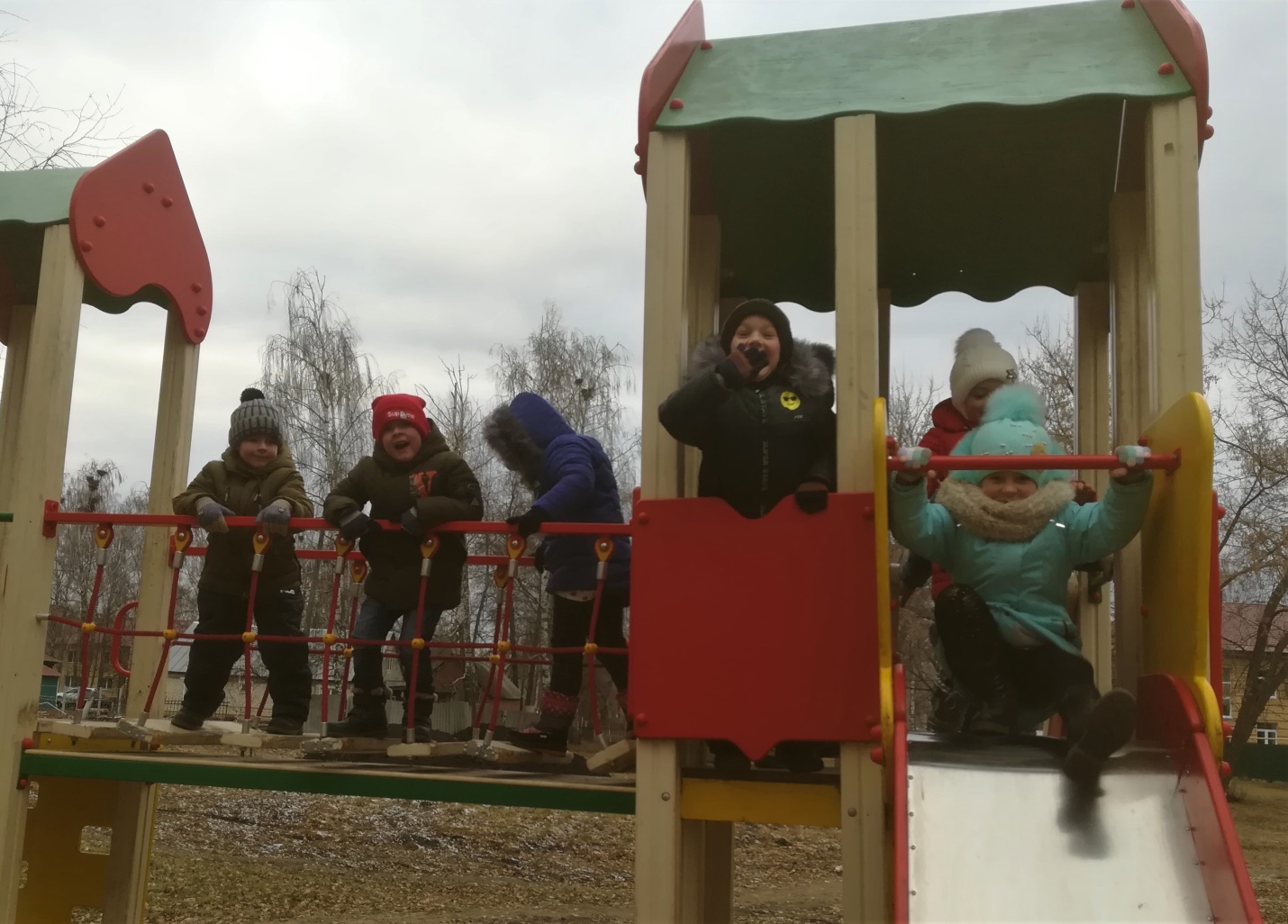 Игровое упражнение: «Полоса препятствий»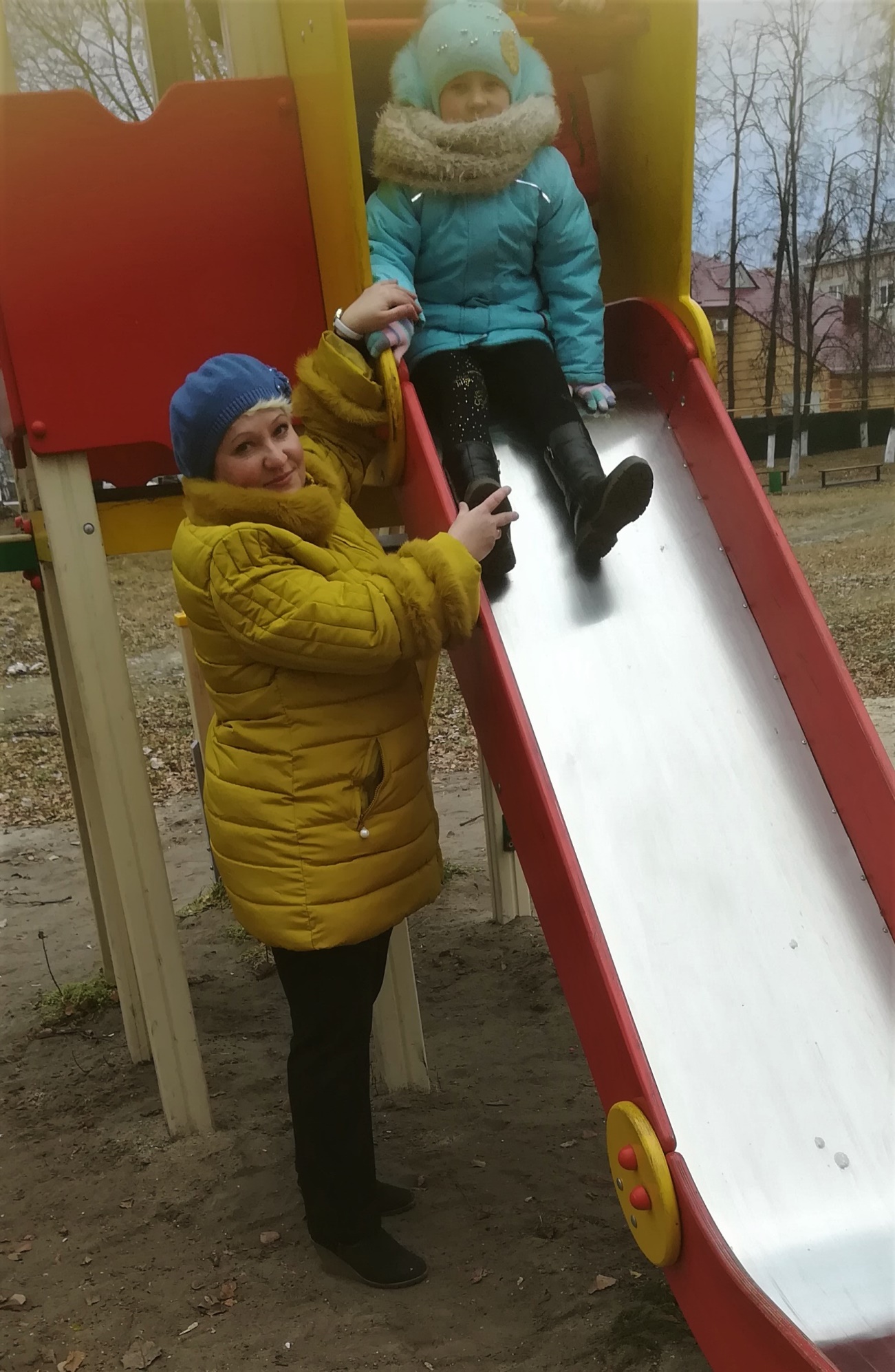 Индивидуальная работа с детьми.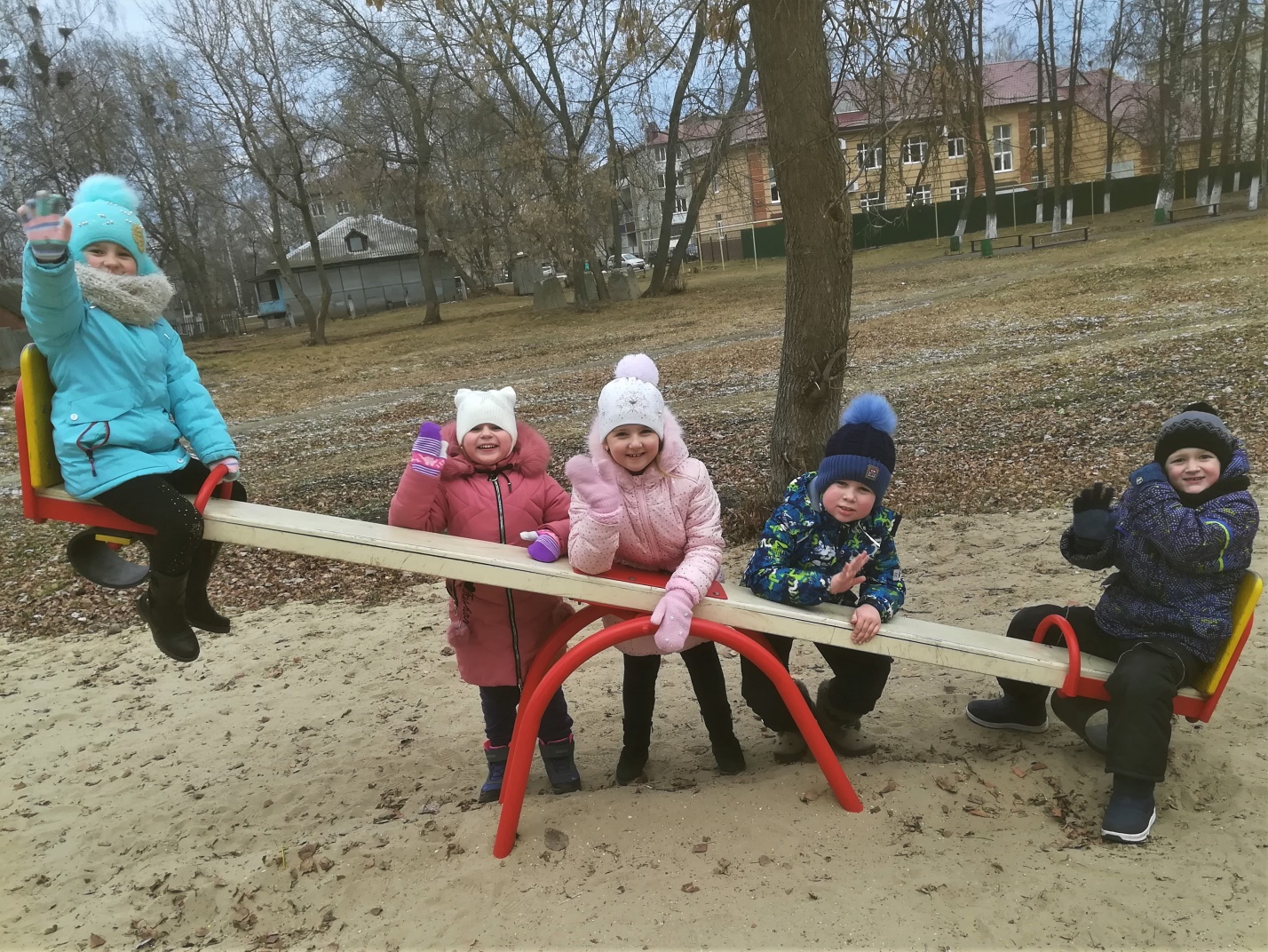 Самостоятельная деятельность детей.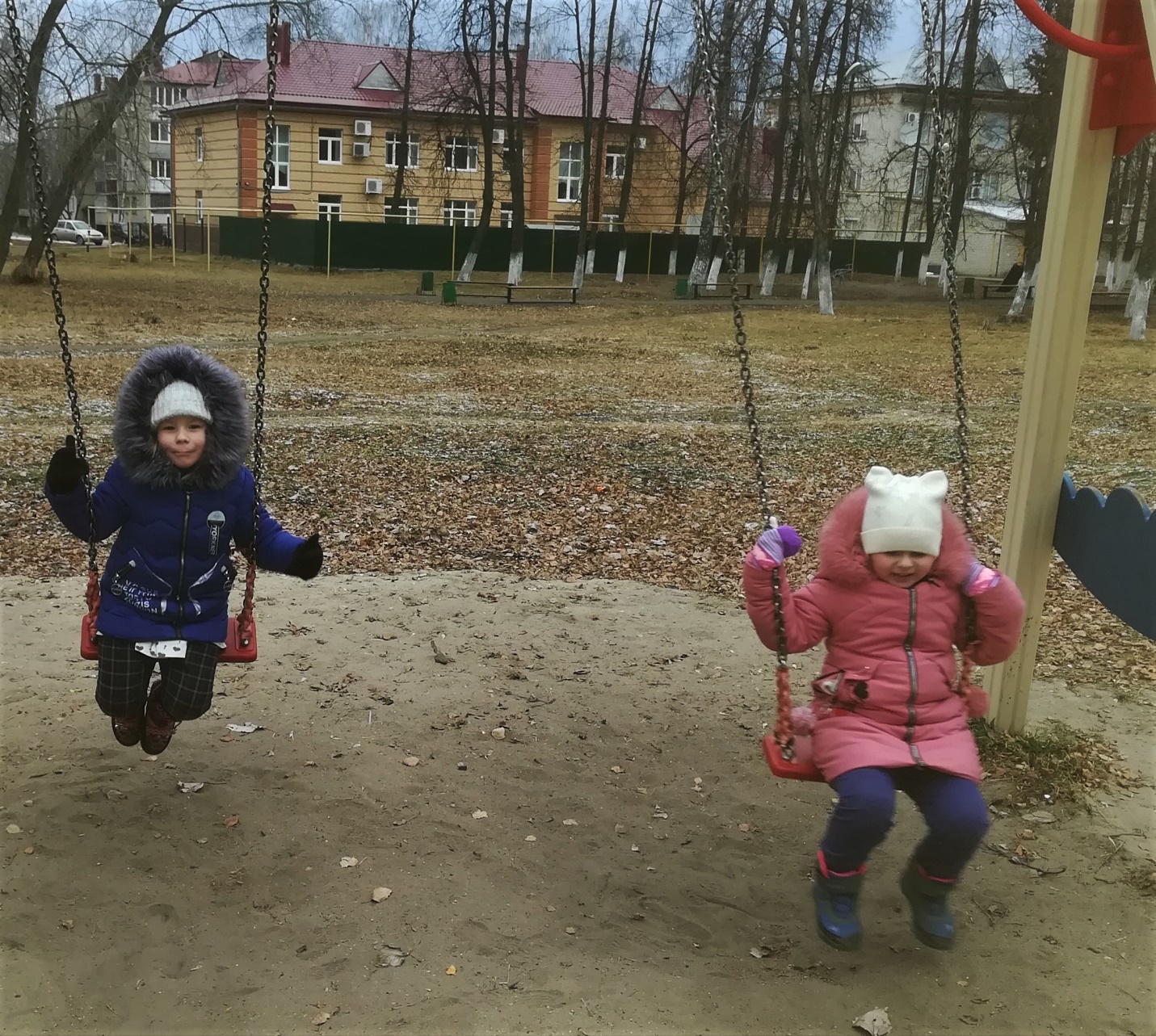 Самостоятельная деятельность.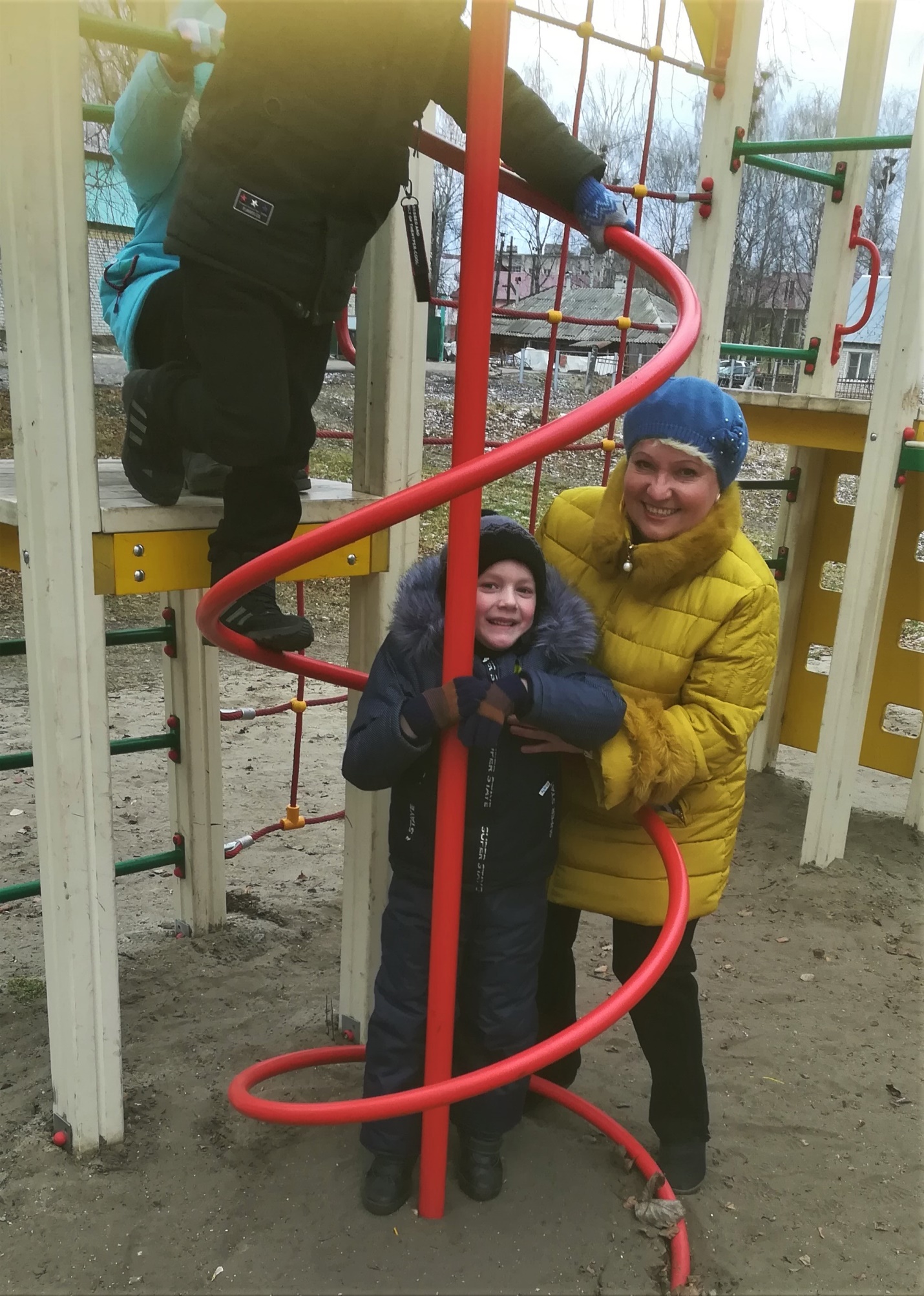 Индивидуальная работа с детьми.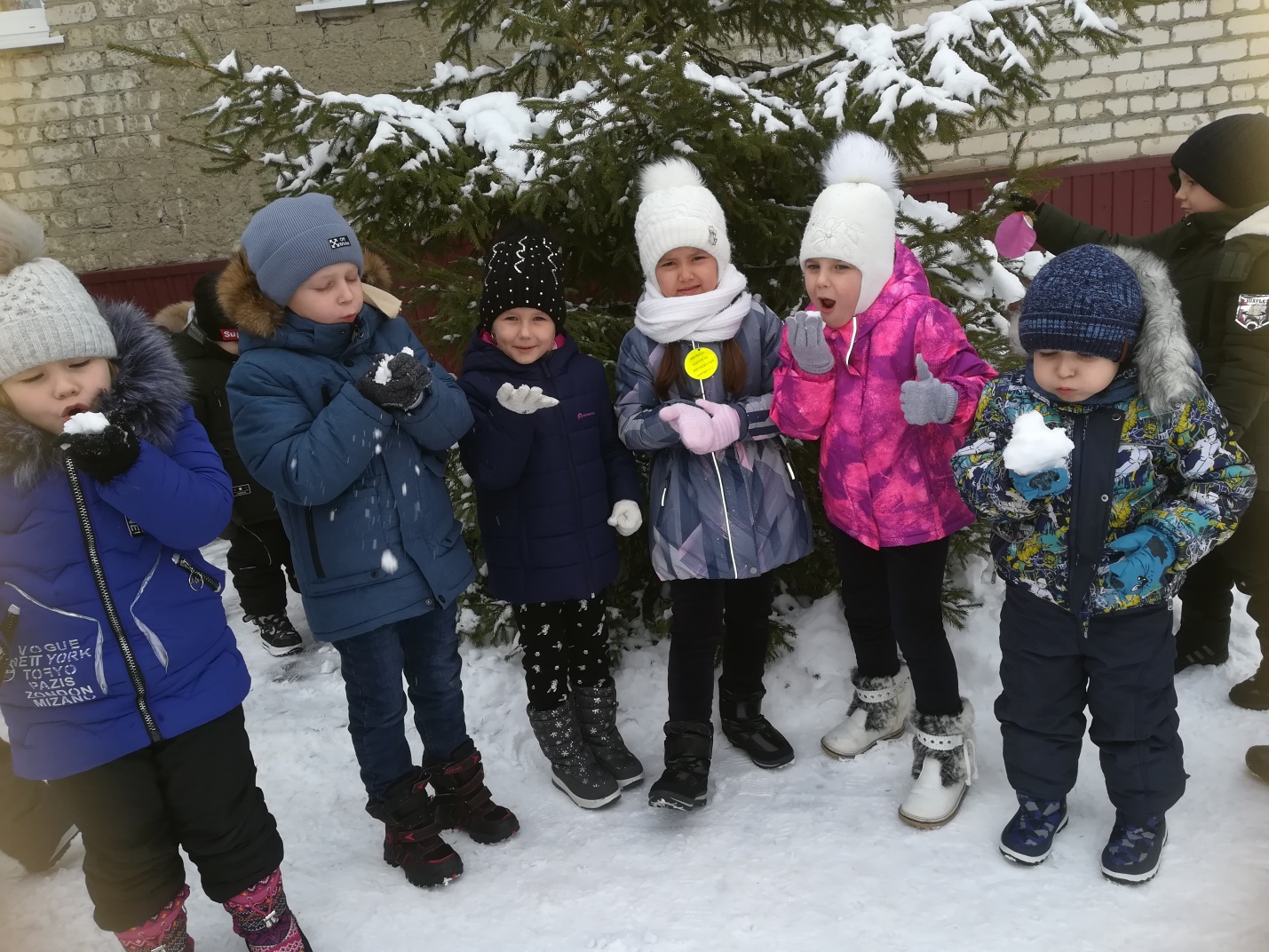 Опыты со снегом:(в мороз снег сдувается с ладошек,  он белый, холодный…)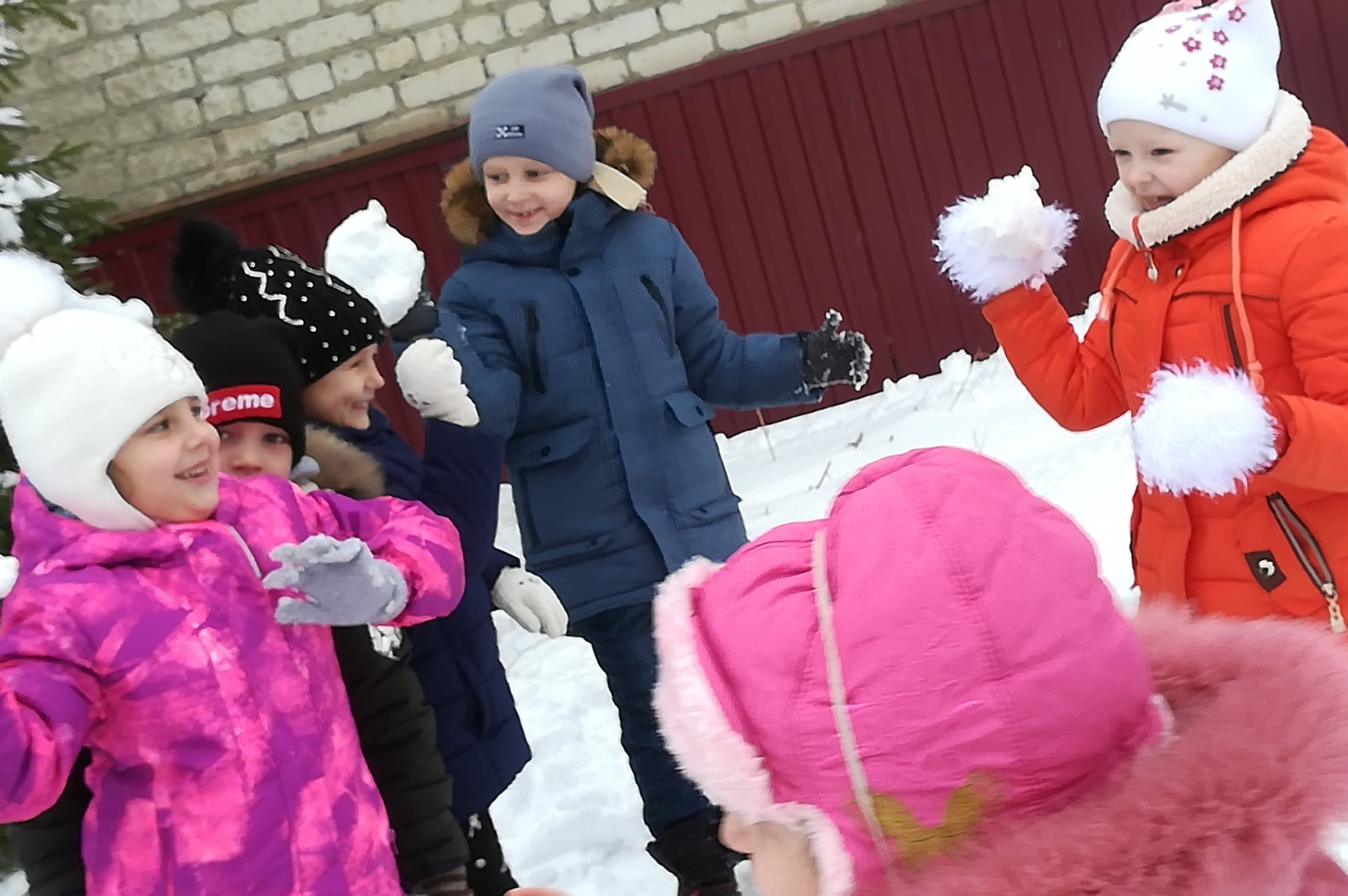 Игра в снежки в командах.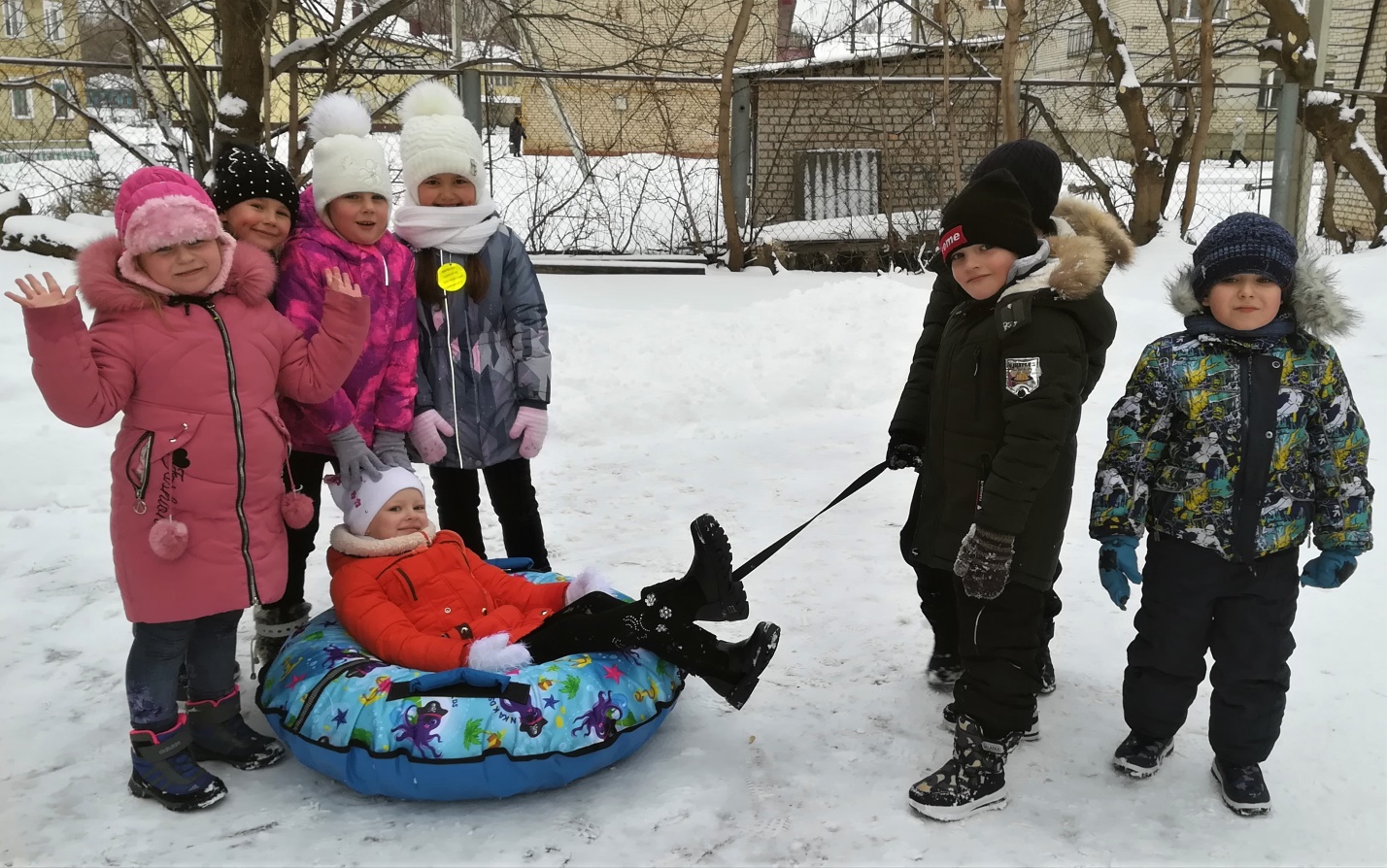 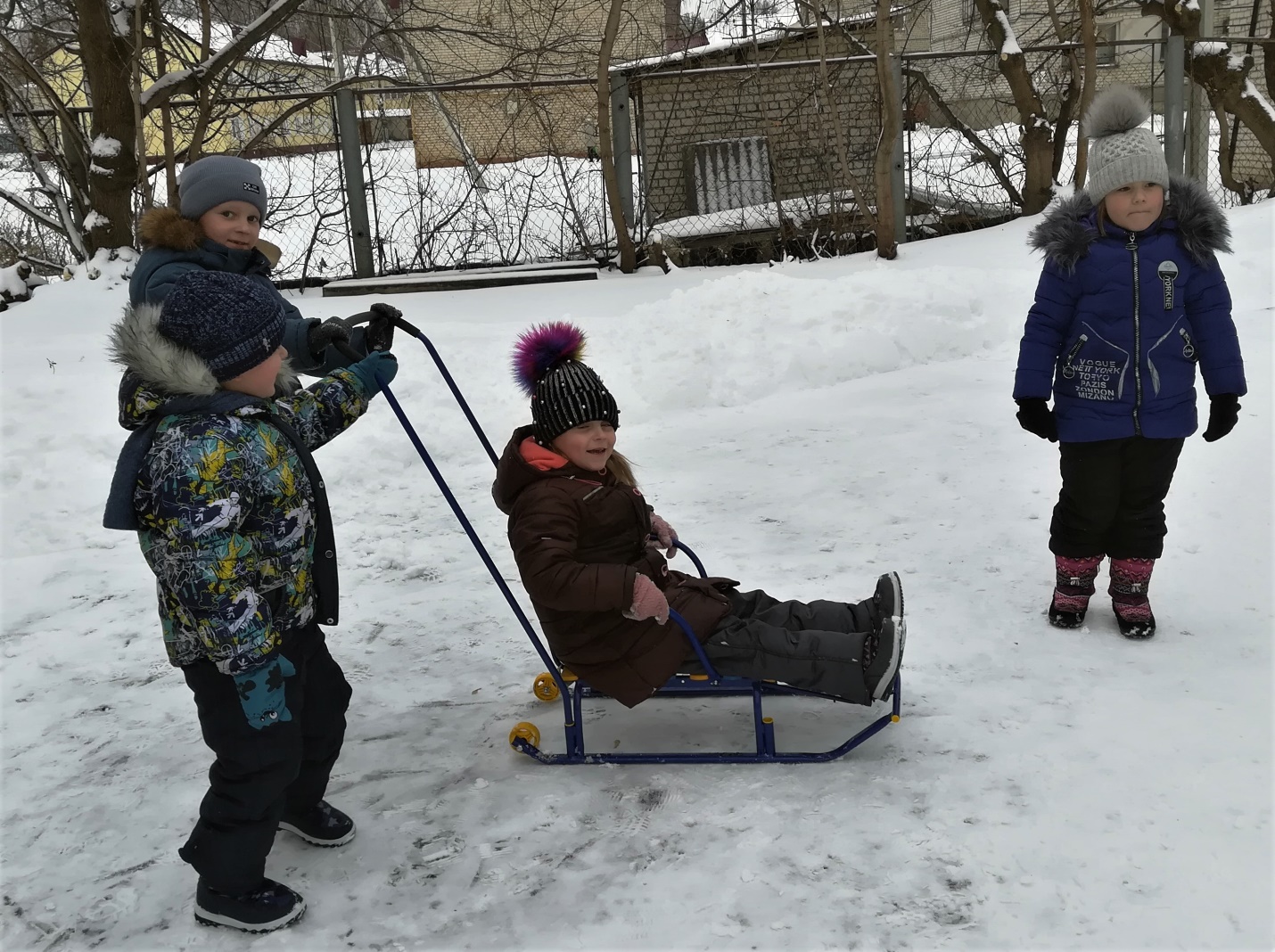 Катание друг друга на санках и ватрушках.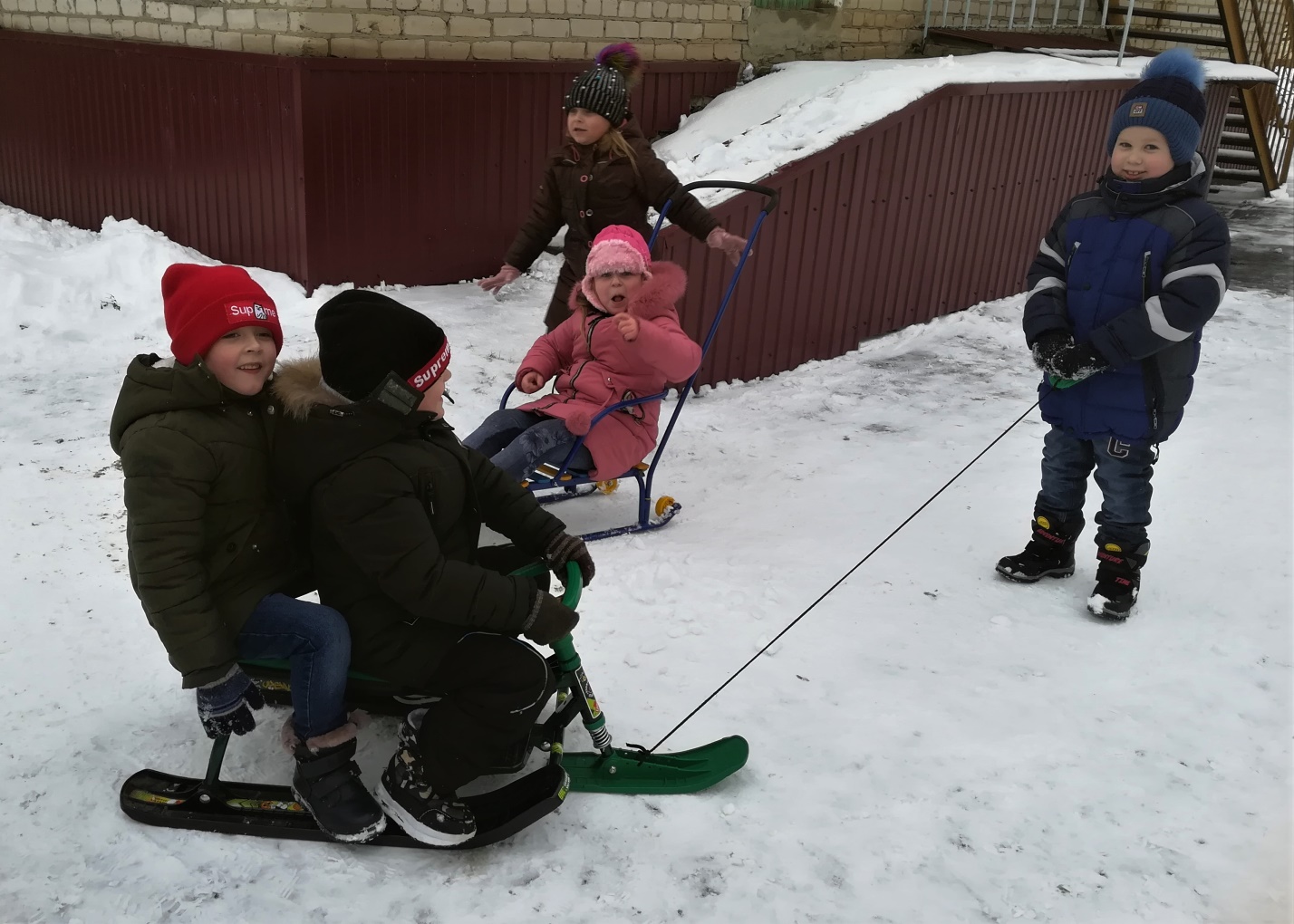 Катание друг друга на санках и ватрушках.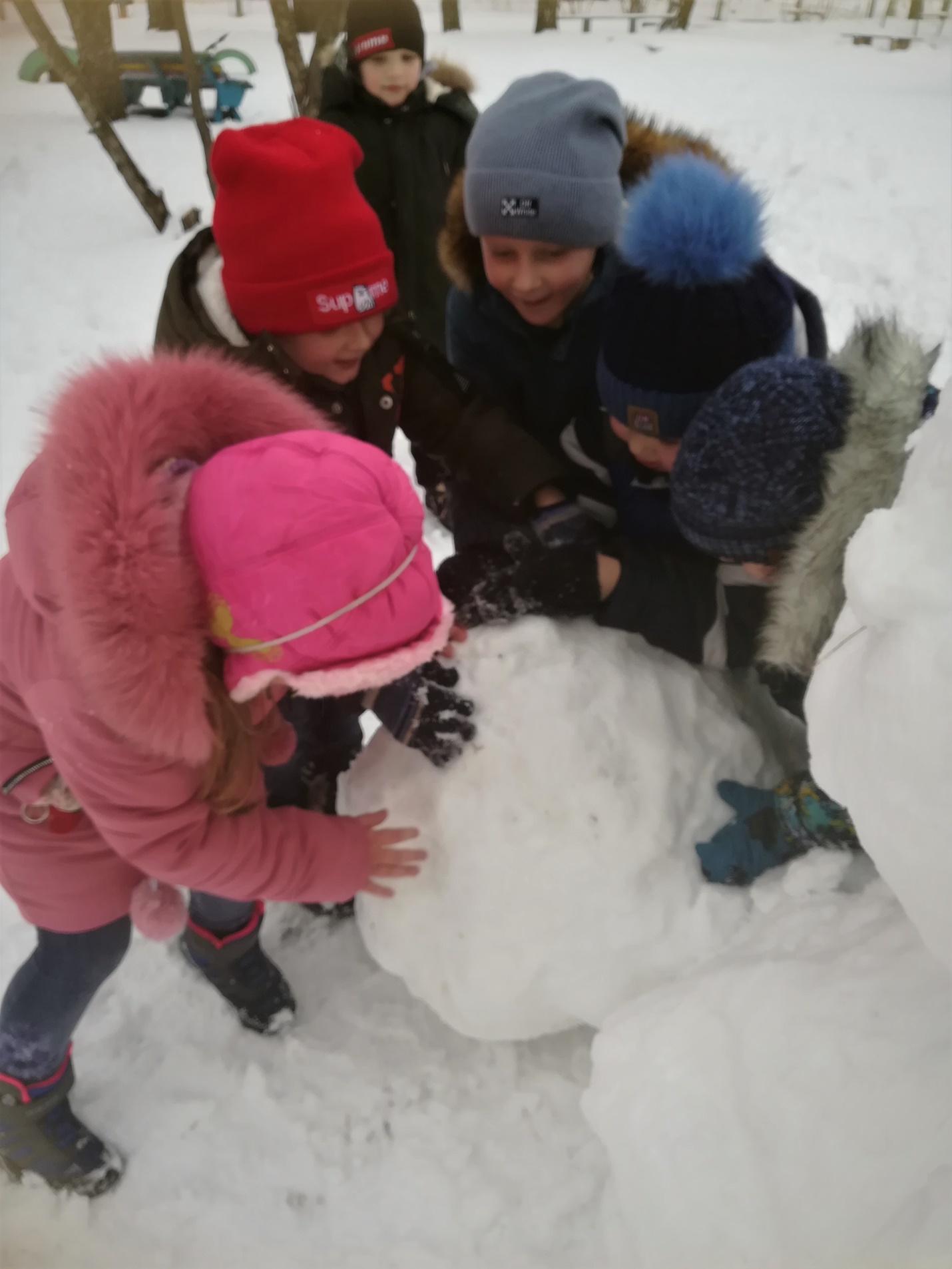 Все вместе катаем комки для снеговика.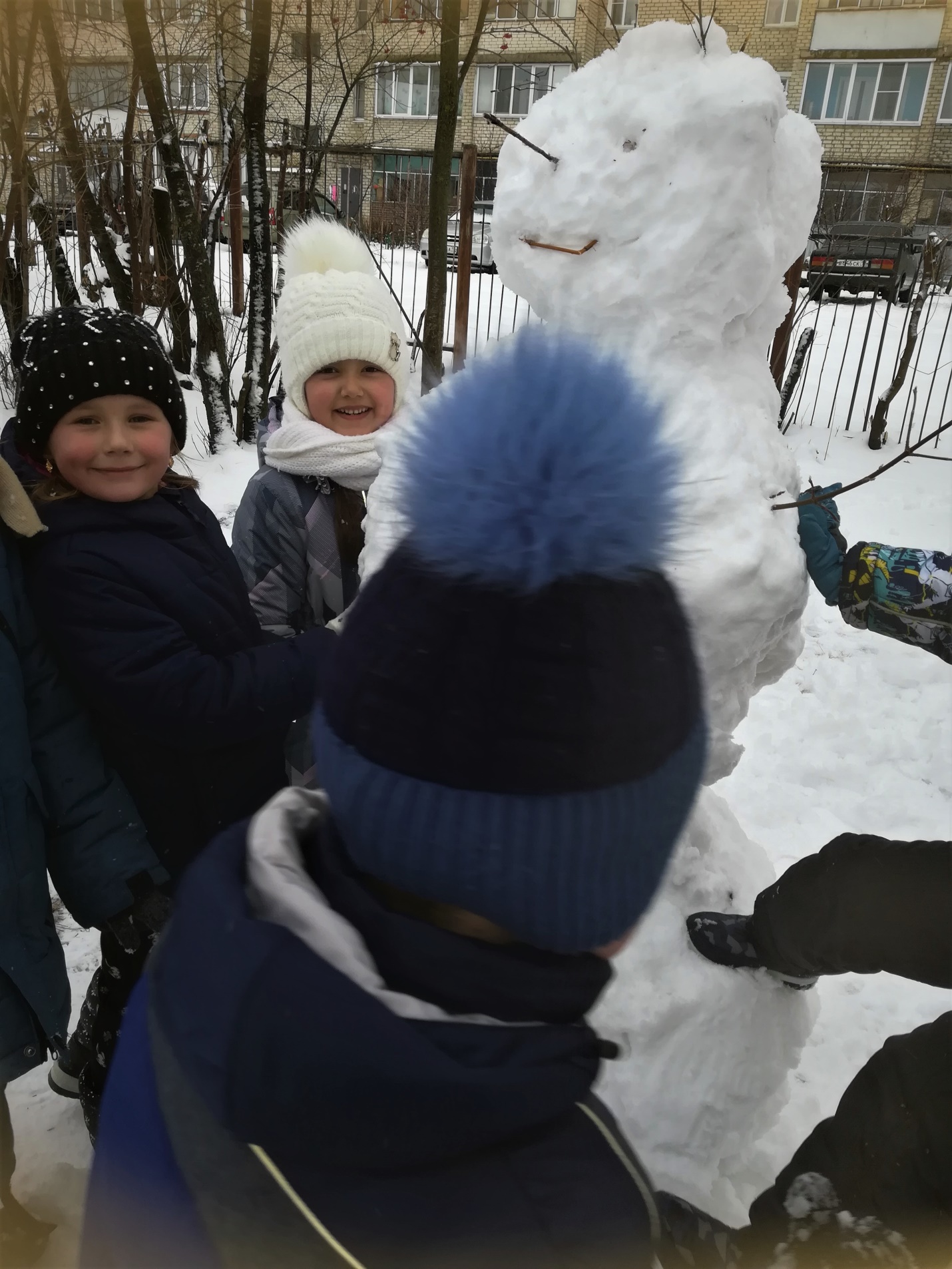 Все дружно делаем весёлого снеговика.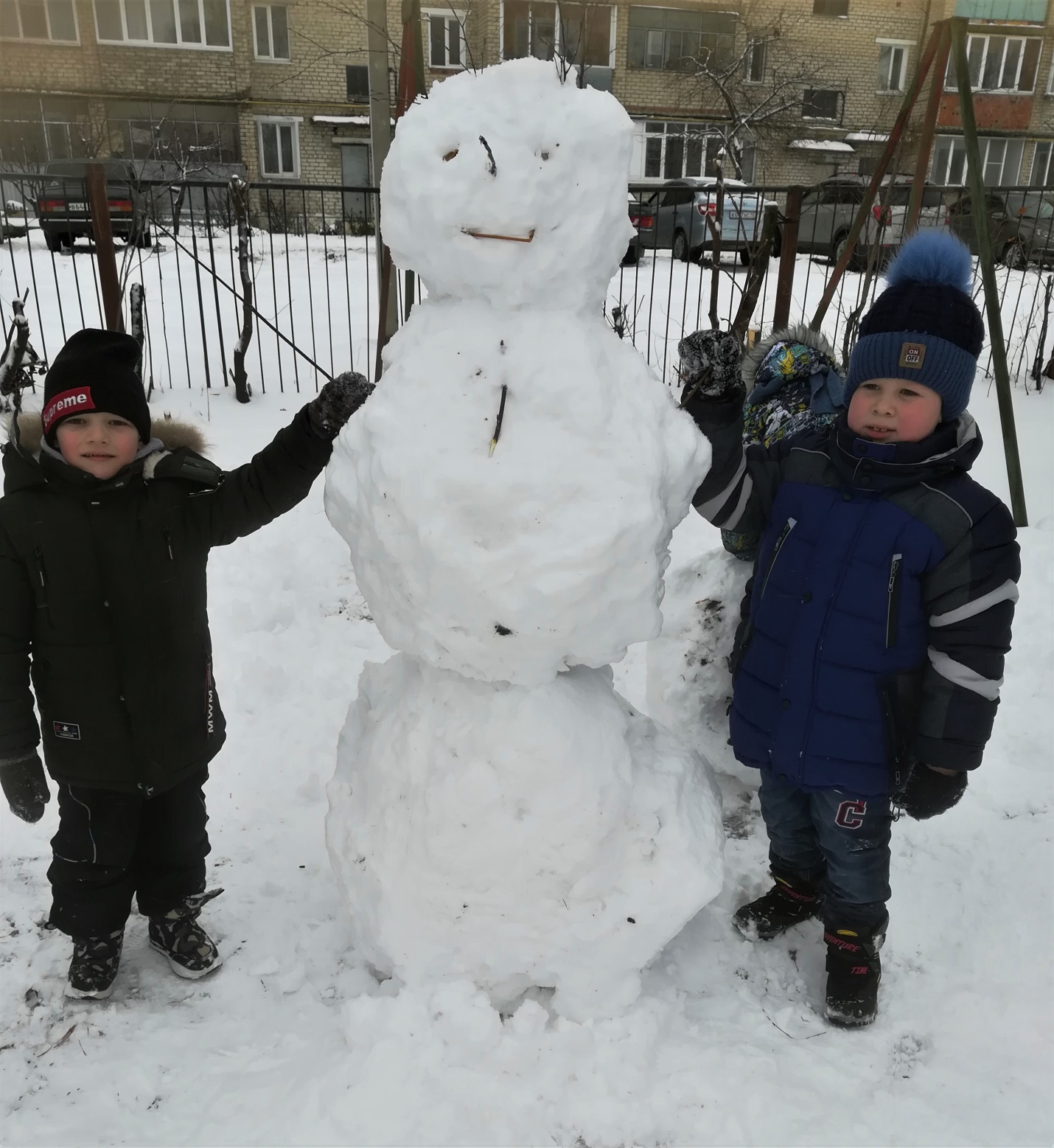 Наш друг – Снеговик.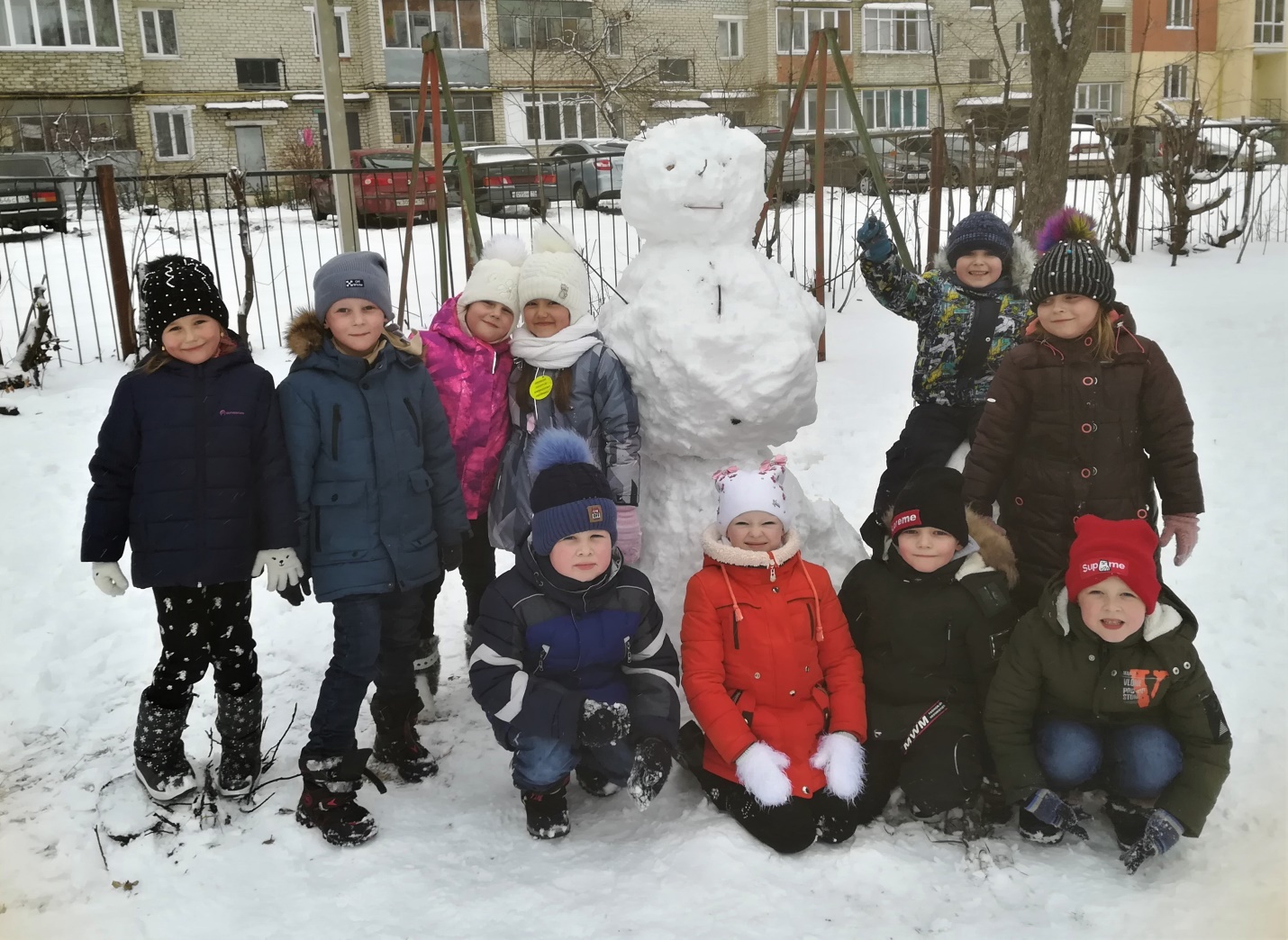 Наш друг – Снеговик.Актуальность проекта: Зима – это время самых интересных занятий: время кататься на санках, лыжах, коньках. Как сделать, чтобы это время было наполнено веселыми развлечениями, увлекательными занятиями, а главное, интересным и познавательным для детей? Существует масса замечательных народных игр и забав. Поэтому, я решила подобрать весь необходимый материал по данной теме, для того, чтобы расширить представление детей о зимних забавах и развлечениях, воспитать любовь к родной природе, к русской зиме, а самое главное - сделать незабываемым для моих воспитанников это сказочное время года.Важным здоровьесберегающим режимным моментом образовательного процесса ДОУ является прогулка с детьми. Закаливающие действия, колебания температур, свежий воздух, открытое пространство, общение с природой – всё это благоприятно сказывается на растущем организме, укрепляет физическое и психическое состояние детей. Кроме того, надо помнить, что прогулка дает детям необходимую зарядку: на участке ребенок может побегать, поиграть с теми игрушками, которые для помещения не всегда пригодны.Создавая проект, я старалась представить систему работы, помогающую рационально спланировать содержание двигательной активности детей, чтобы оздоровительно - воспитательное значение прогулки возросло.Цель проекта: Систематизировать представления о зимних играх - забавах, зимних видах спорта. Всестороннее развитие личности ребенка в условиях прогулки,  укрепление здоровья  при взаимодействии с окружающей средой.Задачи проекта:Образовательные:
Способствовать расширению кругозора детей по теме. Закреплять понятия «Зимние забавы».
Расширять словарь за счет имен существительных (санки, лыжи, коньки, лыжник, фигурист, каток и др.) и имен прилагательных : липкий, рассыпчатый, снежный, ледяной.
Учить составлять короткие рассказы по опорным картинкам ( о зимних –забавах: лепке снежных фигур, катании на санках, лыжах, коньках, игры в снежки, хоккей).
Учить рисовать спортивный инвентарь, снеговика, лепить постройки из снега, выполнять аппликации в технике «Оригами». Развивающие: 
Развивать потребность в двигательной активности. Сформировать физические качества: развивать быстроту, ловкость, силу, выносливость.  Создание благоприятной психологической обстановки.Стимулировать проявление положительных эмоций.
Развивать общую моторику
Развивать сообразительность при отгадывании загадок о зиме.
Развивать счетные навыки и зрительное внимание.
 Воспитательные:
Формировать желание заниматься зимними видами спорта. 
Воспитывать здоровый дух соперничества, взаимовыручки в командных играх. Воспитание духовных, нравственных и волевых качеств, настойчивости, выдержки,  коллективизма. Воспитывать интерес к спорту и здоровому образу жизни, подвижным играм.Этапы реализации проекта.Первый этап – подготовительный: - сбор информации, работа с методической литературой, - определение темы проекта;- выявление первоначальных знаний детей о зимних забавах;- обсуждение целей и задач с воспитателями, детьми, родителями.- подбор материалов по теме проекта (наглядные материалы, художественная и энциклопедическая литература, подготовка материалов для организации продуктивной деятельности детей);составление плана работы над проектом.Второй этап – практический: – реализация проекта.Работа с родителями:-анкетирование: « Физическое развитие вашего ребенка»- информация «Зимние забавы».- домашнее задание «Расскажите ребенку о зимних играх».- консультации «Первая помощь при травмах зимой», « Если хочешь быть здоров »;  « Почему нужно много двигаться». -беседы: « Чем полезны занятия спортом, игры на свежем воздухе»-папка – передвижка, памятка: «Безопасная прогулка зимой-изготовление нестандартного  физкультурного оборудования.Третий этап – заключительный.Итоговый – подведение результатов работы над проектом.Результаты реализации проекта:В процессе реализации проекта у детей расширились знания  о здоровом образе жизни.Дети были очень увлечены различными видами деятельности по данной теме. Проводимая работа объединила детей, создала доброжелательную атмосферу в коллективе.Повысилась  активность родителей  в совместной работе по укреплению здоровья детей;Была отмечена устойчивость  и выносливость детей к простудным заболеваниям, снижение  заболеваемость.Воспитанники овладели достаточным уровнем двигательной активности согласно возрасту.Воспитанники нашей группы познакомились с новыми разнообразными играми и упражнениями в группе и на воздухе.Дети имеют представление о зимних видах спорта, приобрели новый познавательный опыт.Владеют расширенным словарным запасом.Познакомились с правилами безопасного поведения в природе зимой.В процессе проекта были разработаны рекомендации для родителей.Образовательные областиВид деятельности: формы и методыПознавательное развитиеБеседа: «Зимние забавы», "В какие игры можно играть зимой".Беседа о здоровом образе жизни, необходимости заботиться о своем здоровье.Общение на темы: «Чтоб здоровым быть всегда, нужно заниматься»                                       «Витамины я люблю – быть здоровы хочу»Беседы о здоровье, о чистоте; решение  проблемных ситуаций.Рассматривание предметных и сюжетных картинок по теме.Рассматривание репродукций  картин И.Грабарь «Зимний пейзаж».Рассматривание картин зимнего вида спорта.Постройки из снега: «Снеговик».Экспериментальная деятельность: «Замораживание цветных льдинок», «Нагревание – охлаждение».Наблюдение за осадками на прогулке.Социально –коммуникативное развитиеДидактические игры: «Что изменилось?», «Сложи снеговика»,  «Что перепутал художник».Рассказ воспитателя на тему «Небезопасные зимние забавы».Сюжетно - ролевая игра «Больница» (сюжет: «Оказание первой помощи при травмах»).Труд в природе: расчистка дорожек от снега.Кормление птиц на кормушке.Речевое развитиеЧтение и обсуждение произведений:В. Осеевой «На катке», И. Сурикова «Зима»,С. Маршака «Двенадцать месяцев», русских народных сказок  «Два Мороза», «Морозко».Заучивание стихотворения С. Есенина «Береза», заучивание пословиц и поговорок о здоровье.Составление рассказов-миниатюр по сюжетным картинкам  по теме «Детские забавы зимой». Отгадывание загадок о зимних забавах и развлечениях. Словесные игры: «Какой, какая, какие?», «Скажи наоборот». Составление описательных рассказов о любимом зимнем виде спорта.Дидактические игры: «Угадай по описанию», «Когда это бывает?».Художественно-эстетическое развитиеАппликация: «Снеговик».Рисование: «Зима в природе».Лепка: «Снеговик».Прослушивание музыкальных произведений: П.И.Чайковского «Времена года» (зима). Физическое развитиеУтренняя гимнастика    Физкультурные занятияОздоровительные процедуры: воздушные ванны, пальчиковая гимнастика, дыхательная гимнастика, бодрящая гимнастикаФизкультминутки «Зарядка»,» «Сосны до небу», «Ветер дует нам в лицо». Гимнастика для глаз:«Заискрились, засверкали белые подружки».Подвижные игры:«Зимние забавы», «Попади в цель», «Заморожу!», «Два Мороза».Игра в  снежки.Игра-имитация «Покажи зимний вид спорта».